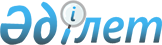 О присвоении наименовании улицамРешение акима поселка Индербор Атырауской области от 14 сентября 2020 года № 121. Зарегистрировано Департаментом юстиции Атырауской области 23 сентября 2020 года № 4731
      В соответствии с подпунктом 4) статьи 14 Закона Республики Казахстан от 8 декабря 1993 года "Об административно – территориальном устройстве Республики Казахстан", статьей 37 Закона Республики Казахстан от 23 января 2001 года "О местном государственном управлении и самоуправлении в Республике Казахстан", заключением Атырауской областной ономастической комиссии от 6 декабря 2019 года аким поселка Индербор РЕШИЛ:
      1. Присвоить в поселке Индербор Индерского района:
      1) Новому микрорайону – наименование "Елорда";
      2) проезду №2 – наименование "Шалқыма";
      3) проезду №3 – наименование "Шапағат";
      4) проезду №4 – наименование "Жерұйық";
      5) проезду №5 – наименование "Жайық";
      6) проезду №6 – наименование "Арна";
      7) проезду №8 – наименование "Ойыл";
      8) проезду №9 – наименование "Тұмарлы";
      9) В микрорайоне "Болашақ" улице №5 – имя "Халел Досмұхамедұлы";
      10) В микрорайоне "Шығыс" улице №10 – наименование "Ақкент";
      11) В микрорайоне "Шығыс" улице №6 – имя "Фариза Оңғарсынова";
      12) В микрорайоне "Шығыс" улице №7 – имя "Рақымжан Қошқарбаев";
      13) В микрорайоне "Болашақ" улице №11 – наименование "Ақдала";
      14) В микрорайоне "Болашақ" улице №12 – наименование "Баянды";
      15) В микрорайоне "Болашақ" улице №13 – наименование "Ақтүбек";
      16) В микрорайоне "Болашақ" улице №1А – наименование "Арай";
      2. Контроль за исполнением настоящего решения оставляю за собой.
      3. Настоящее решение вступает в силу со дня государственной регистрации в органах юстиции и вводится в действие по истечении десяти календарных дней после дня его первого официального опубликования.
					© 2012. РГП на ПХВ «Институт законодательства и правовой информации Республики Казахстан» Министерства юстиции Республики Казахстан
				
      Аким поселка

А. Аймуратов
